Form III	                     (Regulation 4(1) and 14(1))(To be completed in duplicate)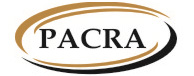 THE PATENTS AND COMPANIES REGISTRATION AGENCYThe Protection of Traditional Knowledge, Genetic Resources and Expressions of Folklore Act(Act No. 16 of 2016)______________The Protection of Traditional Knowledge, Genetic Resources andExpressions of Folklore Regulations, 2021NOTICE OF OBJECTION 		TO THE REGISTRAR:I/we*…………………...………………………………………………………give notice of my/our* intention to object to: the registration of traditional knowledge/expressions of folklore* licensing/assignment* of traditional knowledge licensing/assignment* of expressions of folkloreaccess agreement  which appeared in the …………………………………………..............of the……..…day of ........................... 20..............., on page number ......................under the ………………….. number………………………..The grounds of objection are as follows:…………………………………………………………………………………….……..………………………………………………………………………………….………..…………………………………………………………………………………….……..Dated this …………….………. day of…………..………….. 20 ………..….…..…..__________________________________Signature of the person objecting*delete what is not applicableFOR OFFICIAL USE ONLYReceived by:____________________________________Date received:__________________________________